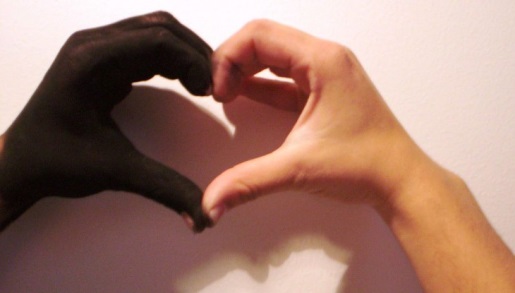 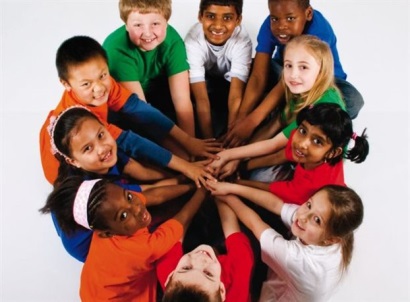 ΔΗΜΟΤΙΚΟ ΣΧΟΛΕΙΟ αθηενου (κ.β΄)ΚΩΔΙΚΑΣ ΑΝΤΙΡΑΤΣΙΣΤΙΚΗΣ ΣΥΜΠΕΡΙΦΟΡΑΣΕμείς οι μαθητές υποσχόμαστε:Nα σεβόμαστε την προσωπικότητα, την ελευθερία και την αξιοπρέπεια των άλλων (εκπαιδευτικών, συμμαθητών, γονιών και όλων των άλλων προσώπων εντός και εκτός του σχολείου)• Nα μαθαίνουμε  για τα δικαιώματα και τις υποχρεώσεις μας σε σχέση με τον ρατσισμό και τις διακρίσεις• Nα ξεχωρίζουμε  τα διάφορα ρατσιστικά περιστατικά και να τα αναφέρουμε άμεσα σε έναν εκπαιδευτικό του σχολείου μας• Nα μη δεχόμαστε  να πλεχτούμε  σε ρατσιστικές συμπεριφορές• Nα προειδοποιούμε  τα άτομα που λένε ρατσιστικά ανέκδοτα ότι μπορεί με αυτόν τον τρόπο να πληγώνουν κάποια άλλα άτομα ή ομάδες• Nα δεχόμαστε  παιδιά στις παρέες και στις δραστηριότητές μας που μπορεί να αποκλείονται λόγω της διαφορετικότητάς τους• Nα αμφισβητούμε οποιεσδήποτε ρατσιστικές αντιλήψεις ακούμε στο περιβάλλον μας• Nα σεβόμαστε τα εθνικά και θρησκευτικά σύμβολα, όχι μόνο τα δικά μας αλλά και των άλλων• Nα σκεφτόμαστε τη συμπεριφορά μας και κατά πόσο αυτή μπορεί να έχει ρατσιστικές συνέπειες για άλλα άτομα ή ομάδες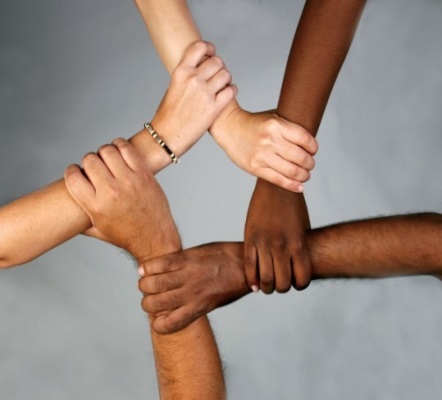 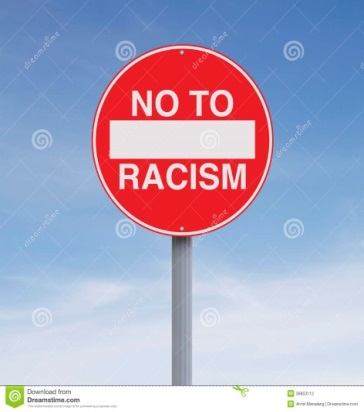 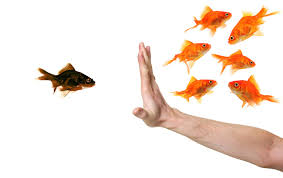 